STUDY ABROAD SCHOLARSHIP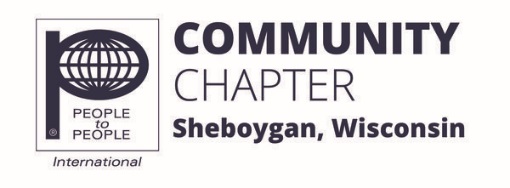 On behalf of People to People – Sheboygan Chapter, we would like to express our congratulations to you for all of your accomplishments thus far in your college career.  It is with great joy that we share the announcement of a scholarship opportunity for successful participants in the People to People middle school or high school exchange.  The scholarship is for college-level students planning to participate in a semester/year abroad program in conjunction with an accredited college or university that has a campus overseas or will attend the campus of a foreign university.  This scholarship is in the amount of $1,500 payable in one installment.  We encourage you to reflect on your high school and college career and how your experience in either the middle school exchange, the high school exchange, or both affected your perspective on the world.  We invite you to apply by filling out the below application and submit your application via US mail or email (details below).  Entries must be received online no later than April 15, 2019 by midnight.The mission of this scholarship is to provide post-secondary educational expense assistance to eligible students who have successfully completed our exchange program and promoted the ‘Peace through Understanding’ philosophy of People to People International.  This scholarship was made possible by a donation from the Beaver family to PTP – Sheboygan Chapter. Students Name*FirstLastEmail*Address*City, StateZIP CodeStudent Cell Number*Parent Name*FirstLastParent Phone Number*College or University Attending*Current Major*Have you been accepted into a Study Abroad Program? * Yes / NoSponsoring College or University*Study Abroad Location (Country & City/Town) *Extra-Curricular ActivitiesPlease list any extra-curricular activities that you participated in. Include the years you participated and leadership positions you held. Please list each activity on a separate line. For example: Student Government - Freshman, Sophomore years, Fencing Club – Freshmen yearAwardsPlease list any awards that you received. Please list each award on a separate line and include the year it was earned. For example: Dean’s List First Semester Freshmen YearCommunity ServicePlease list any community service that you volunteered for. List each activity on a separate line. Include the year you participated, the number of hours committed and any leadership positions that may apply. For example: Tutoring - Sophomore year - 120 hours - Team LeaderWork ExperiencePlease list any work experience that you have. List each job on a separate line. Include the company name, position title and dates of employment. For example: Food Service, Campus Commissary - 5/1/2018 to presentEssay*The People to People – Sheboygan Chapter is continually exploring new opportunities to promote our ‘Peace through Understanding’ philosophy.  It is our goal to promote better understanding of the cultures of other peoples and to help them to better understand us.  We accomplish this through our student exchange programs, monthly programs and homestays with other PTP chapters across the globe.  It is through these efforts that we strive to further the course of peace throughout the world.  Please share how the student exchange program has changed your view of other cultures and how you feel you may have impacted perceptions of your culture.  Also discuss how the exchange has impacted your global mindset as you venture out into the world.  Discuss how you think studying abroad at the college level will help you excel as a person, as a student, and as leader.500 word maximum.EligibilityThe scholarship will be open for students who have successfully completed either the middle school or the high school exchange programs through People to People International - Sheboygan ChapterEligibility Requirements:Participation in the middle school exchange program and / or high school exchange program including successful completion of said programCollege-level students planning to participate in a semester/year abroad program in conjunction with an accredited college or university that has a campus overseas or will attend the campus of a foreign universityCompleted application Maintained membership in the PTP Sheboygan ChapterRecipient of a Study Abroad Scholarship must be enrolled and attending a college or university and be accepted into a sponsored study abroad program of that college or university. The selection committee must be advised of any change in college or university enrollment that would impact the eligibility of student to study abroad. Notice must be provided in writing to PTP - Sheboygan as soon as possible. Authorization is granted to People to People – Sheboygan Chapter to release any information on this application to the selection committees.The applicant acknowledges and agrees that he/she will return the entire award to People to People – Sheboygan Chapter if they are not able to participate in the study abroad program.I attest that the information on this scholarship application is accurate to the best of my knowledge.  (Sign)X							Date: 				Please return completed application and any attachments by APRIL 15th, 2019 via US Mail to:People to People – Sheboygan Chapterc/o Bob Quasius1223 Riverview DriveSheboygan, WI 53083Or e-mail completed application to: bob.quasius@gmail.com